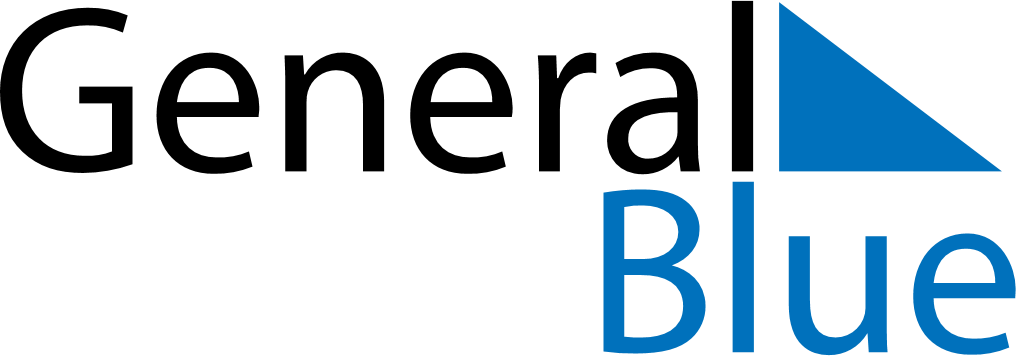 January 2025January 2025January 2025ColombiaColombiaSUNMONTUEWEDTHUFRISAT1234New Year’s Day567891011Epiphany1213141516171819202122232425262728293031